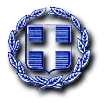 ΕΛΛΗΝΙΚΗ ΔΗΜΟΚΡΑΤΙΑ	Ραφήνα, 25-6-2021ΝΟΜΟΣ ΑΤΤΙΚΗΣ	Αρ. Πρωτ.: 9716 ΔΗΜΟΣ ΡΑΦΗΝΑΣ-ΠΙΚΕΡΜΙΟΥ	ΠΡΟΣ: ΜΕΛΗ ΟΙΚΟΝΟΜΙΚΗΣΤαχ. Δ/νση: Αραφηνίδων Αλών 12	  	ΕΠΙΤΡΟΠΗΣΤαχ. Κωδ.: 19009 Ραφήνα                                    Fax:  22940-23481                                                                     ΠΡΟΣΚΛΗΣΗ ΣΕ ΣΥΝΕΔΡΙΑΣΗΑΡ. 31Η Πρόεδρος της Οικονομικής Επιτροπής του Δήμου Ραφήνας - Πικερμίου, σας καλεί σε διά περιφοράς συνεδρίαση της Οικονομικής Επιτροπής την Τρίτη 29 Ιουνίου 2021 και από ώρα 11.30 π.μ. έως                  12.30 μ.μ. με ενημέρωση των μελών διά τηλεφώνου, προκειμένου να συζητηθούν και να ληφθούν αποφάσεις για τα παρακάτω θέματα: Λήψη απόφασης περί έγκρισης δικαιολογητικών κατακύρωσης του προσωρινού αναδόχου  (Πρακτικό 2) του έργου «ΑΝΤΙΣΤΗΡΙΞΕΙΣ ΓΙΑ ΑΣΦΑΛΕΙΑ ΑΠΟ ΚΑΤΟΛΙΣΘΗΣΕΙΣ ΛΟΦΟΥ 25ης ΜΑΡΤΙΟΥ ΣΤΟ ΝΤΡΑΦΙ».Λήψη απόφασης περί κατακύρωσης της σύμβασης του έργου «ΒΕΛΤΙΩΣΗ ΟΔΙΚΩΝ ΧΑΡΑΚΤΗΡΙΣΤΙΚΩΝ ΟΔΩΝ/ΔΙΑΓΡΑΜΜΙΣΕΙΣ ΟΔΩΝ 2021/ΟΡΙΖΟΝΤΙΑ ΚΑΙ ΚΑΤΑΚΟΡΥΦΗ ΣΗΜΑΝΣΗ ΟΔΩΝ».Λήψη απόφασης περί χορήγησης παράτασης για την εκτέλεση του έργου «ΑΠΟΠΕΡΑΤΩΣΗ ΑΜΦΙΘΕΑΤΡΟΥ ΜΕ ΟΛΕΣ ΤΙΣ ΣΧΕΤΙΚΕΣ ΥΠΟΔΟΜΕΣ ΚΑΙ ΕΓΚΑΤΑΣΤΑΣΕΙΣ ΤΟΥ ΠΝΕΥΜΑΤΙΚΟΥ ΚΕΝΤΡΟΥ ΡΑΦΗΝΑΣ».Λήψη απόφασης περί έγκρισης δικαιολογητικών συμμετοχής (Πρακτικό 2) του έργου «ΕΝΕΡΓΕΙΑΚΗ ΑΝΑΒΑΘΜΙΣΗ ΤΟΥ ΚΤΙΡΙΟΥ ΤΟΥ ΔΗΜΑΡΧΕΙΟΥ ΤΟΥ ΔΗΜΟΥ ΡΑΦΗΝΑΣ-ΠΙΚΕΡΜΙΟΥ».Λήψη απόφασης περί ανάθεσης σε δικηγόρο παροχής νομικής υποστήριξης σε πρώην Αντιδήμαρχο.             Η ΠΡΟΕΔΡΟΣΤΣΕΒΑ -ΜΗΛΑ ΔΗΜΗΤΡΑ